         ҠАРАР                                                                                    РЕШЕНИЕО повестке дня пятьдесят второго заседания Совета сельского поселения Шаранский сельсовет муниципального района Шаранский район Республики Башкортостан 27 созываПОВЕСТКА ДНЯ:1.  О Правилах землепользования и застройки в  сельском поселении   Шаранский  сельсовет  муниципального района Шаранский районРеспублики БашкортостанВносит заместитель председателя Совета  сельского поселения Шаранский  сельсовет  Докладывает Зилеев И.А. заместитель председателя Совета2. О внесении изменений  в Положение о порядке проведения конкурса на замещение должности муниципальной службы в АдминистрацииСельского поселения Шаранский сельсовет муниципального района Шаранский район Республики Башкортостан, утвержденного Решением Совета сельского поселения №249 от 16 июля 2013 годаВносит заместитель председателя Совета  сельского поселения Шаранский сельсовет  Докладывает Зилеев И.А. заместитель председателя Совета3. О внесении изменений в решение совета сельского поселения  Шаранский сельсовет № 47/351 от 26 декабря 2018 года «О  бюджете сельского поселения Шаранский сельсовет муниципального района Шаранский район Республики Башкортостан на 2019 год и на плановый период 2020 и 2021 годов»Вносит заместитель председателя Совета  сельского поселения Шаранский  сельсовет  Докладывает Зилеев И.А. заместитель председателя Совета4. Об исполнении бюджета сельского поселения Шаранский сельсовет муниципального района Шаранский район Республики Башкортостанза 6 месяцев 2019 годаВносит заместитель председателя Совета  сельского поселения Шаранский  сельсовет  Докладывает Зилеев И.А. заместитель председателя СоветаЗаместитель председателя Совета                                                           И.А.Зилеевс. Шаран24.07.2019№ 52/395 Башкортостан РеспубликаһыШаран районымуниципаль районыныңШаран ауыл Советыауыл биләмәһе Советы             452630 Шаран ауылы                 Кызыл урамы, 9Тел.(347) 2-22-43,e-mail:sssharanss@yandex.ruШаран  ауылы, тел.(34769) 2-22-43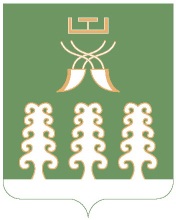 Республика БашкортостанСовет сельского поселенияШаранский сельсоветмуниципального районаШаранский район452630 с. Шаран ул. Красная,9Тел.(347) 2-22-43,e-mail:sssharanss@yandex.ruс. Шаран тел.(34769) 2-22-43